Historia kl. V 25.05.2020Szanowni Rodzice, Drodzy Uczniowie!Dziś piszemy sprawdzian wiadomości z działu VII-go Od rozbicia dzielnicowego do Kazimierza Wielkiego (s. 154-172). Zapisujemy temat w zeszycie:Temat: Sprawdzian wiadomości. Bardzo proszę o wykonanie sprawdzianu w miarę samodzielnie. Basia, Sebastian U. i Sebastian D. nie wykonują zadania  Rozwiązują sprawdzian z podręcznikiem. Bardzo proszę o odesłanie do mnie wykonanych prac. Proszę pisać czytelnie i podpisywać pracę. Jeśli napotkacie problem  jestem do Waszej dyspozycji w godzinach, w których przed nauką zdalną mieliśmy lekcje według planu szkolnego. Serdecznie pozdrawiam Małgorzata Zawada/ 19 p.Imię i nazwisko	Klasa	Liczba punktów	OcenaSprawdzian po dziale 7. Od rozbicia dzielnicowego do Kazimierza WielkiegoGrupa AZaznacz na osi czasu podane wydarzenia:wiek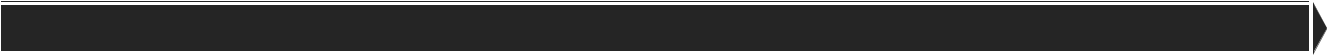 XI	XII	XIII	XIV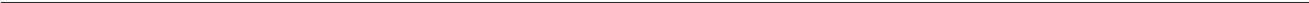 rok, w którym doszło do bitwy pod Legnicą,rok koronacji Przemysła II na króla Polski,rok zakończenia rozbicia dzielnicowego w Polsce./ 3 p.Wymień skutki rozbicia dzielnicowego.Wyjaśnij termin nadanie./ 1 p.Zaznacz poprawne dokończenie zdania.Wieś lokowana na prawie niemieckim charakteryzowała sięregularną zabudową.brakiem konieczności płacenia danin na rzecz właściciela ziemi.tym, że mogli się w niej osiedlać jedynie osadnicy z Niemiec./ 1 p.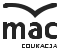 7. Od rozbicia dzielnicowego do Kazimierza WielkiegoOceń, czy podane zdania są prawdziwe, czy fałszywe. Zaznacz P, jeśli zdanie jest prawdziwe, albo F, jeśli jest fałszywe.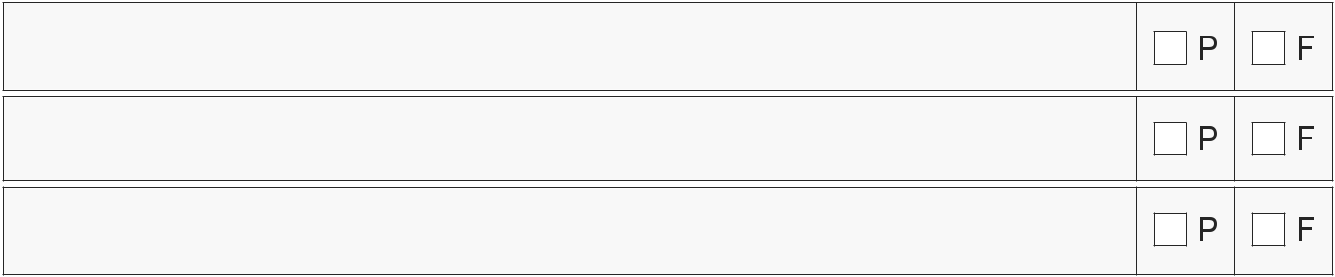 W roku 1320 Władysław Łokietek stłumił bunt mieszczan krakowskich.W roku 1331 doszło do bitwy pod Płowcami z Brandenburczykami.Koronacja Kazimierza Wielkiego odbyła się po śmierci Władysława Łokietka./ 3 p.Podkreśl zdarzenia związane z panowaniem Kazimierza Wielkiego./ 3 p.Wykonaj polecenia na mapie konturowej.Zakreśl kółkiem stolicę Polski,Podkreśl nazwę państwa, na rzecz którego Polska zrzekła się praw do Śląska.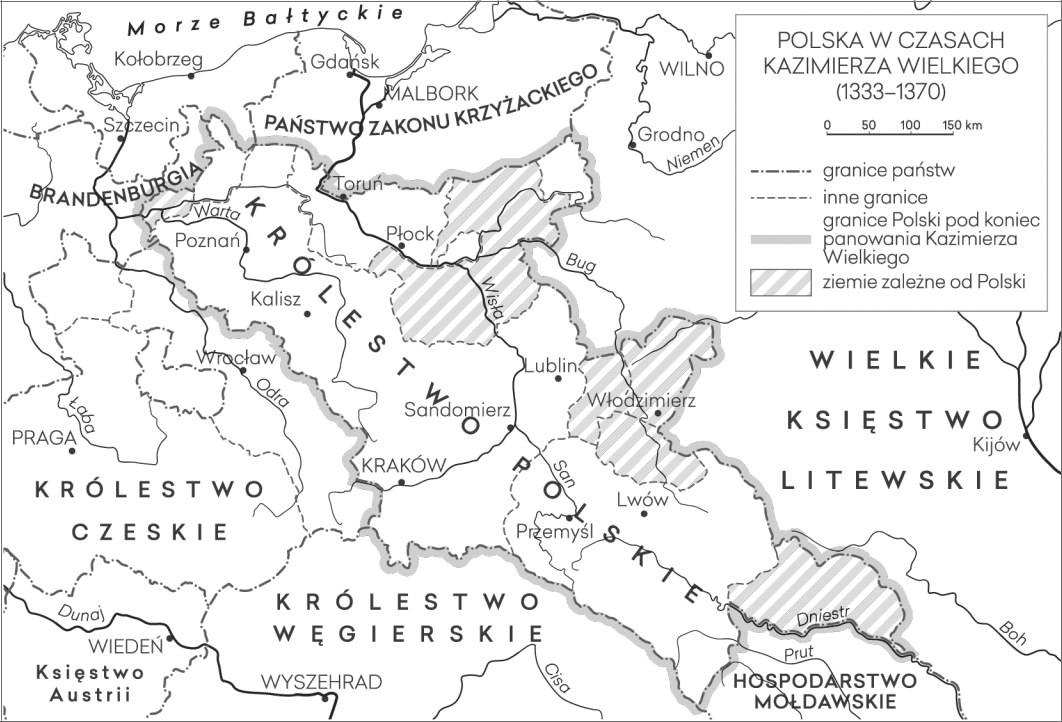 / 2 p.3. Uzupełnij luki w tekście.3. Uzupełnij luki w tekście.3. Uzupełnij luki w tekście./ 2 p./ 2 p.3. Uzupełnij luki w tekście.3. Uzupełnij luki w tekście.3. Uzupełnij luki w tekście.Krzyżaków na ziemie polskie sprowadził książęKrzyżaków na ziemie polskie sprowadził książęKrzyżaków na ziemie polskie sprowadził książęKrzyżaków na ziemie polskie sprowadził książęKrzyżaków na ziemie polskie sprowadził książę.Krzyżaków na ziemie polskie sprowadził książęKrzyżaków na ziemie polskie sprowadził książęKrzyżaków na ziemie polskie sprowadził książęKrzyżaków na ziemie polskie sprowadził książęKrzyżaków na ziemie polskie sprowadził książę.Uczynili oniswoją stolicą, wznosząc w niej wspaniały zamek gotycki. Na czele zakonu stałswoją stolicą, wznosząc w niej wspaniały zamek gotycki. Na czele zakonu stałswoją stolicą, wznosząc w niej wspaniały zamek gotycki. Na czele zakonu stałswoją stolicą, wznosząc w niej wspaniały zamek gotycki. Na czele zakonu stałswoją stolicą, wznosząc w niej wspaniały zamek gotycki. Na czele zakonu stałswoją stolicą, wznosząc w niej wspaniały zamek gotycki. Na czele zakonu stałswoją stolicą, wznosząc w niej wspaniały zamek gotycki. Na czele zakonu stał, który dowodził również wojskami zakonnymi. W pierwszym okresie swojego pobytu, który dowodził również wojskami zakonnymi. W pierwszym okresie swojego pobytu, który dowodził również wojskami zakonnymi. W pierwszym okresie swojego pobytu, który dowodził również wojskami zakonnymi. W pierwszym okresie swojego pobytu, który dowodził również wojskami zakonnymi. W pierwszym okresie swojego pobytu, który dowodził również wojskami zakonnymi. W pierwszym okresie swojego pobytu, który dowodził również wojskami zakonnymi. W pierwszym okresie swojego pobytu, który dowodził również wojskami zakonnymi. W pierwszym okresie swojego pobytu, który dowodził również wojskami zakonnymi. W pierwszym okresie swojego pobytuKrzyżacy walczyli z ludnościąKrzyżacy walczyli z ludnościąKrzyżacy walczyli z ludnością./ 4 p./ 4 p./ 4 p./ 4 p.lokowanie nowych miast i wsikoronacja Wacława II na króla Polskizałożenie Akademii Krakowskiejlokowanie nowych miast i wsikoronacja Wacława II na króla Polskizałożenie Akademii Krakowskiejpodpisanie pokoju wieczystego z Krzyżakami w 1343 rokupodpisanie pokoju wieczystego z Krzyżakami w 1343 rokuobalenie zasady senioratu